             Пенсионный фонд Российской Федерации 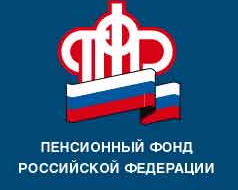                                  информируетБолее 50 тысяч неработающих пенсионеров Тверской области получают перерасчет социальной доплаты к пенсии сверх прожиточного минимумаНеработающим пенсионерам Тверской области, которым установлена федеральная социальная доплата к пенсии до величины прожиточного минимума пенсионера, установленного в регионе, в мае произведён перерасчет. Увеличение, в среднем в размере 441,69 рубля,  получат 51507 неработающих пенсионеров области.  Напомним, новый механизм исчисления размера социальной доплаты к пенсии предусматривает индексацию пенсии и ежемесячных денежных выплат сверх прожиточного минимума пенсионера, установленного в регионе проживания.* Это значит, что прибавка в результате проводимых индексаций будет устанавливаться к общей сумме материального обеспечения, которая не может быть ниже величины прожиточного минимума пенсионера в регионе. В Тверской области прожиточный минимум пенсионера в 2019 году равен 8846 рублям ** Неработающие пенсионеры Тверской области, у которых сумма материального обеспечения не превышает в  этом году 8846 рублей, имеют право на федеральную социальную доплату к пенсии. Новый порядок распространен на проведенные: в январе этого года - индексацию страховых пенсий, в феврале - ежемесячных денежных выплат и в апреле - социальных пенсий. Перерасчет произведен беззаявительно, пенсионерам обращаться в территориальные органы ПФР и подавать заявления не нужно. *Федеральный закон от 1 апреля 2019 года  № 49-ФЗ «О внесении изменений в статью 12.1 Федерального закона «О государственной социальной помощи» и статью 4 Федерального закона «О прожиточном минимуме в Российской Федерации». **Закон Тверской области от 26 октября 2018 года № 47-30 «О величине прожиточного минимума пенсионера в Тверской области на 2019 год».                                                                                                            УПФР в г. Вышнем Волочке                                                                         и  Вышневолоцком  районе                                                                       Тверской области (межрайонное) 